Sie erhalten eine Gebühr nach Nr. 137 UV-GOÄName, Vorname:Name, Vorname:geb.:geb.:Unfalltag:Unfalltag:Anlage zum D-Bericht Nr.:Anlage zum D-Bericht Nr.:Anlage zum D-Bericht Nr.:oder Anlage zum Verlaufsbericht vom: oder Anlage zum Verlaufsbericht vom: oder Anlage zum Verlaufsbericht vom: oder Anlage zum Verlaufsbericht vom: Ergänzungsbericht - Knie -Nur bei Verdacht auf Kniebinnenschaden, ggf. auch im Behandlungsverlauf.Ergänzungsbericht - Knie -Nur bei Verdacht auf Kniebinnenschaden, ggf. auch im Behandlungsverlauf.Ergänzungsbericht - Knie -Nur bei Verdacht auf Kniebinnenschaden, ggf. auch im Behandlungsverlauf.Ergänzungsbericht - Knie -Nur bei Verdacht auf Kniebinnenschaden, ggf. auch im Behandlungsverlauf.Ergänzungsbericht - Knie -Nur bei Verdacht auf Kniebinnenschaden, ggf. auch im Behandlungsverlauf.Ergänzungsbericht - Knie -Nur bei Verdacht auf Kniebinnenschaden, ggf. auch im Behandlungsverlauf.Rechts 	Links Rechts 	Links 1Unfallhergang, sofern nicht im D-Bericht beschrieben:
Möglichst wörtliche Wiedergabe der Schilderung. Unklare Angaben (z. B. Um- oder Einknicken) bitte erläutern.Unfallhergang, sofern nicht im D-Bericht beschrieben:
Möglichst wörtliche Wiedergabe der Schilderung. Unklare Angaben (z. B. Um- oder Einknicken) bitte erläutern.Unfallhergang, sofern nicht im D-Bericht beschrieben:
Möglichst wörtliche Wiedergabe der Schilderung. Unklare Angaben (z. B. Um- oder Einknicken) bitte erläutern.Unfallhergang, sofern nicht im D-Bericht beschrieben:
Möglichst wörtliche Wiedergabe der Schilderung. Unklare Angaben (z. B. Um- oder Einknicken) bitte erläutern.Unfallhergang, sofern nicht im D-Bericht beschrieben:
Möglichst wörtliche Wiedergabe der Schilderung. Unklare Angaben (z. B. Um- oder Einknicken) bitte erläutern.Unfallhergang, sofern nicht im D-Bericht beschrieben:
Möglichst wörtliche Wiedergabe der Schilderung. Unklare Angaben (z. B. Um- oder Einknicken) bitte erläutern.Unfallhergang, sofern nicht im D-Bericht beschrieben:
Möglichst wörtliche Wiedergabe der Schilderung. Unklare Angaben (z. B. Um- oder Einknicken) bitte erläutern.1.1Kam es zu einer direkten Gewalteinwirkung, ggf. wie?Kam es zu einer direkten Gewalteinwirkung, ggf. wie?Kam es zu einer direkten Gewalteinwirkung, ggf. wie?Kam es zu einer direkten Gewalteinwirkung, ggf. wie? Nein	 Ja:  Nein	 Ja:  Nein	 Ja: 1.2Kam es zu einer indirekten Gewalteinwirkung, ggf. wie?Kam es zu einer indirekten Gewalteinwirkung, ggf. wie?Kam es zu einer indirekten Gewalteinwirkung, ggf. wie?Kam es zu einer indirekten Gewalteinwirkung, ggf. wie? Nein	 Ja:  Nein	 Ja:  Nein	 Ja: 1.3War einer der Gelenkpartner im Rahmen des Unfallgeschehens fixiert, ggf. welcher und wodurch?War einer der Gelenkpartner im Rahmen des Unfallgeschehens fixiert, ggf. welcher und wodurch?War einer der Gelenkpartner im Rahmen des Unfallgeschehens fixiert, ggf. welcher und wodurch?War einer der Gelenkpartner im Rahmen des Unfallgeschehens fixiert, ggf. welcher und wodurch? Nein	 Ja:  Nein	 Ja:  Nein	 Ja: 2Verhalten nach dem Ereignis:Verhalten nach dem Ereignis:Verhalten nach dem Ereignis:Verhalten nach dem Ereignis:2.1Als Unfall dem Arbeitgeber/der Arbeitgeberin gemeldetAls Unfall dem Arbeitgeber/der Arbeitgeberin gemeldetAls Unfall dem Arbeitgeber/der Arbeitgeberin gemeldetAls Unfall dem Arbeitgeber/der Arbeitgeberin gemeldet Nein	 Ja, am  Nein	 Ja, am  Nein	 Ja, am 2.2Zeitpunkt der ArbeitseinstellungZeitpunkt der ArbeitseinstellungZeitpunkt der ArbeitseinstellungZeitpunkt der Arbeitseinstellung Sofort	 Später, am  Sofort	 Später, am  Sofort	 Später, am 2.3Noch selbstständig gehfähigNoch selbstständig gehfähigNoch selbstständig gehfähigNoch selbstständig gehfähig Nein	 Ja Nein	 Ja Nein	 Ja3Beschwerden:Beschwerden:Beschwerden:Beschwerden: Sofort	 Später, am  Sofort	 Später, am  Sofort	 Später, am Welche: Welche: Welche: 4Frühere Behandlungsbedürftigkeit, weitere Erkrankungen oder Verletzungen:Frühere Behandlungsbedürftigkeit, weitere Erkrankungen oder Verletzungen:Frühere Behandlungsbedürftigkeit, weitere Erkrankungen oder Verletzungen:Frühere Behandlungsbedürftigkeit, weitere Erkrankungen oder Verletzungen: Nein	 Ja, welche?  Nein	 Ja, welche?  Nein	 Ja, welche? 4.1An dem geschädigten KnieAn dem geschädigten KnieAn dem geschädigten KnieAn dem geschädigten Knie4.2An dem betroffenen BeinAn dem betroffenen BeinAn dem betroffenen BeinAn dem betroffenen Bein4.3An anderen Gelenken (auch Gegenseite)An anderen Gelenken (auch Gegenseite)An anderen Gelenken (auch Gegenseite)An anderen Gelenken (auch Gegenseite)4.4Allgemeinerkrankungen, die auf die Beschwerden Einfluss gehabt haben könnenAllgemeinerkrankungen, die auf die Beschwerden Einfluss gehabt haben könnenAllgemeinerkrankungen, die auf die Beschwerden Einfluss gehabt haben könnenAllgemeinerkrankungen, die auf die Beschwerden Einfluss gehabt haben können5Sportliche Betätigung:
(Auch gelegentliche Freizeit-Sporttätigkeit erfragen)
Ggf. welche und wie lange?Sportliche Betätigung:
(Auch gelegentliche Freizeit-Sporttätigkeit erfragen)
Ggf. welche und wie lange?Sportliche Betätigung:
(Auch gelegentliche Freizeit-Sporttätigkeit erfragen)
Ggf. welche und wie lange?Sportliche Betätigung:
(Auch gelegentliche Freizeit-Sporttätigkeit erfragen)
Ggf. welche und wie lange? Nein	 Ja, welche?  Nein	 Ja, welche?  Nein	 Ja, welche? 6Berufliche Betätigung:Berufliche Betätigung:Berufliche Betätigung:Berufliche Betätigung:6.1Kniebelastende Tätigkeit, ggf. wodurch und wie lange?Kniebelastende Tätigkeit, ggf. wodurch und wie lange?Kniebelastende Tätigkeit, ggf. wodurch und wie lange?Kniebelastende Tätigkeit, ggf. wodurch und wie lange? Nein	 Ja, wodurch und wie lange?  Nein	 Ja, wodurch und wie lange?  Nein	 Ja, wodurch und wie lange? 7Befund:Befund:Befund:Befund:7.1Äußere Verletzungszeichen
(Hautdruckmarken, Hautabschürfungen, Wunden)Äußere Verletzungszeichen
(Hautdruckmarken, Hautabschürfungen, Wunden)Äußere Verletzungszeichen
(Hautdruckmarken, Hautabschürfungen, Wunden)Äußere Verletzungszeichen
(Hautdruckmarken, Hautabschürfungen, Wunden)Nein	Ja, wo? Nein	Ja, wo? Nein	Ja, wo? 7.2BlutergussverfärbungBlutergussverfärbungBlutergussverfärbungBlutergussverfärbung Nein	 Ja,	 frisch	 älter	 abklingend Nein	 Ja,	 frisch	 älter	 abklingend Nein	 Ja,	 frisch	 älter	 abklingend7.3WeichteilschwellungWeichteilschwellungWeichteilschwellungWeichteilschwellung Nein	 Ja, wo?  Nein	 Ja, wo?  Nein	 Ja, wo? 7.4KapselverdickungKapselverdickungKapselverdickungKapselverdickung Nein	 Ja, wo?  Nein	 Ja, wo?  Nein	 Ja, wo? 7.5Schleimbeutelbeteiligung, ggf. wo und welcher Art?Schleimbeutelbeteiligung, ggf. wo und welcher Art?Schleimbeutelbeteiligung, ggf. wo und welcher Art?Schleimbeutelbeteiligung, ggf. wo und welcher Art? Nein	 Ja, wo und welcher Art?  Nein	 Ja, wo und welcher Art?  Nein	 Ja, wo und welcher Art? 7.6Grobe Prüfung der HautwärmeGrobe Prüfung der HautwärmeGrobe Prüfung der Hautwärme Normal	 Erhöht Normal	 Erhöht Normal	 Erhöht Normal	 Erhöht Normal	 Erhöht Normal	 Erhöht Normal	 Erhöht Normal	 Erhöht Normal	 Erhöht Normal	 Erhöht Normal	 Erhöht Normal	 Erhöht7.7DruckempfindlichkeitDruckempfindlichkeitDruckempfindlichkeit Nein	Ja, wo?  Nein	Ja, wo?  Nein	Ja, wo?  Nein	Ja, wo?  Nein	Ja, wo?  Nein	Ja, wo?  Nein	Ja, wo?  Nein	Ja, wo?  Nein	Ja, wo?  Nein	Ja, wo?  Nein	Ja, wo?  Nein	Ja, wo? 7.8Bandapparat:Bandapparat:Bandapparat:Gelockert:Gelockert:Gelockert:Gelockert:Gelockert:Gelockert:Gelockert:Gelockert:Gelockert:Gelockert:Gelockert:Gelockert:InnenbandführungInnenbandführungInnenbandführung Normal	 Gering	 Mittel	 Stark Normal	 Gering	 Mittel	 Stark Normal	 Gering	 Mittel	 Stark Normal	 Gering	 Mittel	 Stark Normal	 Gering	 Mittel	 Stark Normal	 Gering	 Mittel	 Stark Normal	 Gering	 Mittel	 Stark Normal	 Gering	 Mittel	 Stark Normal	 Gering	 Mittel	 Stark Normal	 Gering	 Mittel	 Stark Normal	 Gering	 Mittel	 Stark Normal	 Gering	 Mittel	 StarkAußenbandführungAußenbandführungAußenbandführung Normal	 Gering	 Mittel	 Stark Normal	 Gering	 Mittel	 Stark Normal	 Gering	 Mittel	 Stark Normal	 Gering	 Mittel	 Stark Normal	 Gering	 Mittel	 Stark Normal	 Gering	 Mittel	 Stark Normal	 Gering	 Mittel	 Stark Normal	 Gering	 Mittel	 Stark Normal	 Gering	 Mittel	 Stark Normal	 Gering	 Mittel	 Stark Normal	 Gering	 Mittel	 Stark Normal	 Gering	 Mittel	 StarkSchubladenzeichenSchubladenzeichenSchubladenzeichen Normal	 3-5 mm	 6-10 mm	 > 10 mm Normal	 3-5 mm	 6-10 mm	 > 10 mm Normal	 3-5 mm	 6-10 mm	 > 10 mm Normal	 3-5 mm	 6-10 mm	 > 10 mm Normal	 3-5 mm	 6-10 mm	 > 10 mm Normal	 3-5 mm	 6-10 mm	 > 10 mm Normal	 3-5 mm	 6-10 mm	 > 10 mm Normal	 3-5 mm	 6-10 mm	 > 10 mm Normal	 3-5 mm	 6-10 mm	 > 10 mm Normal	 3-5 mm	 6-10 mm	 > 10 mm Normal	 3-5 mm	 6-10 mm	 > 10 mm Normal	 3-5 mm	 6-10 mm	 > 10 mmSchubladeSchubladeSchublade Vordere	 Hintere	 Nicht prüfbar, weil  Vordere	 Hintere	 Nicht prüfbar, weil  Vordere	 Hintere	 Nicht prüfbar, weil  Vordere	 Hintere	 Nicht prüfbar, weil  Vordere	 Hintere	 Nicht prüfbar, weil  Vordere	 Hintere	 Nicht prüfbar, weil  Vordere	 Hintere	 Nicht prüfbar, weil  Vordere	 Hintere	 Nicht prüfbar, weil  Vordere	 Hintere	 Nicht prüfbar, weil  Vordere	 Hintere	 Nicht prüfbar, weil  Vordere	 Hintere	 Nicht prüfbar, weil  Vordere	 Hintere	 Nicht prüfbar, weil Ergebnisse weiterer klinischer Tests zur BandinstabilitätErgebnisse weiterer klinischer Tests zur BandinstabilitätErgebnisse weiterer klinischer Tests zur BandinstabilitätBandführung der GegenseiteBandführung der GegenseiteBandführung der Gegenseite Normal	 Verändert, wie?  Normal	 Verändert, wie?  Normal	 Verändert, wie?  Normal	 Verändert, wie?  Normal	 Verändert, wie?  Normal	 Verändert, wie?  Normal	 Verändert, wie?  Normal	 Verändert, wie?  Normal	 Verändert, wie?  Normal	 Verändert, wie?  Normal	 Verändert, wie?  Normal	 Verändert, wie? 7.9Zeichen für MeniskusbeteiligungZeichen für MeniskusbeteiligungZeichen für Meniskusbeteiligung Nein	 Ja, welche?  Nein	 Ja, welche?  Nein	 Ja, welche?  Nein	 Ja, welche?  Nein	 Ja, welche?  Nein	 Ja, welche?  Nein	 Ja, welche?  Nein	 Ja, welche?  Nein	 Ja, welche?  Nein	 Ja, welche?  Nein	 Ja, welche?  Nein	 Ja, welche? 7.10Gelenkgeräusche:Gelenkgeräusche:Gelenkgeräusche:Rechts:Rechts:Rechts:Rechts:Rechts:Rechts:Rechts:Links:Links:Links:Links:Links:Knirschen/Knacken/ReibenKnirschen/Knacken/ReibenKnirschen/Knacken/Reiben Nein	 Ja:  Nein	 Ja:  Nein	 Ja:  Nein	 Ja:  Nein	 Ja:  Nein	 Ja:  Nein	 Ja:  Nein	 Ja:  Nein	 Ja:  Nein	 Ja:  Nein	 Ja:  Nein	 Ja:  Bds. gleich stark Bds. gleich stark Bds. gleich stark Bds. gleich stark Bds. gleich stark Bds. gleich stark Bds. gleich stark Bds. gleich stark7.11Bewegungsmaße – Kniegelenk

Streckung/Beugung (Abb.)Bewegungsmaße – Kniegelenk

Streckung/Beugung (Abb.)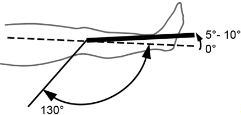 7.11Bewegungsmaße – Kniegelenk

Streckung/Beugung (Abb.)Bewegungsmaße – Kniegelenk

Streckung/Beugung (Abb.)7.11Bewegungsmaße – Kniegelenk

Streckung/Beugung (Abb.)Bewegungsmaße – Kniegelenk

Streckung/Beugung (Abb.)7.12Umfangmaße:Umfangmaße:Umfangmaße:Oberschenkel 20 cm oberhalb inn. KniegelenkspaltOberschenkel 10 cm oberhalb inn. KniegelenkspaltKniescheibenmitteOberschenkel 20 cm oberhalb inn. KniegelenkspaltOberschenkel 10 cm oberhalb inn. KniegelenkspaltKniescheibenmitteOberschenkel 20 cm oberhalb inn. KniegelenkspaltOberschenkel 10 cm oberhalb inn. KniegelenkspaltKniescheibenmittecm: cm: cm: cm: cm: cm: cm: cm: cm: cm: cm: cm: cm: cm: cm: cm: cm: cm: cm: cm: cm: cm: cm: cm: cm: cm: cm: 7.13Gelenkerguss:Gelenkerguss:Gelenkerguss: Nein	 Ja Nein	 Ja Nein	 Ja Nein	 Ja Nein	 Ja Nein	 Ja Nein	 Ja Nein	 Ja Nein	 Ja Nein	 Ja Nein	 Ja Nein	 JaPunktionPunktionPunktion Nein	 Ja, Menge:  ml Nein	 Ja, Menge:  ml Nein	 Ja, Menge:  ml Nein	 Ja, Menge:  ml Nein	 Ja, Menge:  ml Nein	 Ja, Menge:  ml Nein	 Ja, Menge:  ml Nein	 Ja, Menge:  ml Nein	 Ja, Menge:  ml Nein	 Ja, Menge:  ml Nein	 Ja, Menge:  ml Nein	 Ja, Menge:  mlBeschaffenheit des PunktatsBeschaffenheit des PunktatsBeschaffenheit des PunktatsBakteriologisch-mikroskopische Untersuchung veranlasstBakteriologisch-mikroskopische Untersuchung veranlasstBakteriologisch-mikroskopische Untersuchung veranlasst Nein	 Ja (Ergebnis nachliefern) Nein	 Ja (Ergebnis nachliefern) Nein	 Ja (Ergebnis nachliefern) Nein	 Ja (Ergebnis nachliefern) Nein	 Ja (Ergebnis nachliefern) Nein	 Ja (Ergebnis nachliefern) Nein	 Ja (Ergebnis nachliefern) Nein	 Ja (Ergebnis nachliefern) Nein	 Ja (Ergebnis nachliefern) Nein	 Ja (Ergebnis nachliefern) Nein	 Ja (Ergebnis nachliefern) Nein	 Ja (Ergebnis nachliefern)7.14Laborchemische Entzündungsparameter (z. B. CRP)Laborchemische Entzündungsparameter (z. B. CRP)Laborchemische Entzündungsparameter (z. B. CRP) Nein	 Ja, Ergebnis:  (ggf. nachliefern) Nein	 Ja, Ergebnis:  (ggf. nachliefern) Nein	 Ja, Ergebnis:  (ggf. nachliefern) Nein	 Ja, Ergebnis:  (ggf. nachliefern) Nein	 Ja, Ergebnis:  (ggf. nachliefern) Nein	 Ja, Ergebnis:  (ggf. nachliefern) Nein	 Ja, Ergebnis:  (ggf. nachliefern) Nein	 Ja, Ergebnis:  (ggf. nachliefern) Nein	 Ja, Ergebnis:  (ggf. nachliefern) Nein	 Ja, Ergebnis:  (ggf. nachliefern) Nein	 Ja, Ergebnis:  (ggf. nachliefern) Nein	 Ja, Ergebnis:  (ggf. nachliefern)8Bildgebende Diagnostik, soweit nicht im 
D-Arztbericht beschrieben (Nicht nur knöcherne Verletzungszeichen, sondern auch krankhafte Veränderungen oder Anomalien beschreiben):Bildgebende Diagnostik, soweit nicht im 
D-Arztbericht beschrieben (Nicht nur knöcherne Verletzungszeichen, sondern auch krankhafte Veränderungen oder Anomalien beschreiben):Bildgebende Diagnostik, soweit nicht im 
D-Arztbericht beschrieben (Nicht nur knöcherne Verletzungszeichen, sondern auch krankhafte Veränderungen oder Anomalien beschreiben):9Diagnose:Diagnose:Diagnose:10Behandlung bzw. Behandlungsvorschläge:Behandlung bzw. Behandlungsvorschläge:Behandlung bzw. Behandlungsvorschläge:11Sind zur Klärung der Diagnose oder des ursächlichen Zusammenhanges noch weitere Maßnahmen erforderlich (z. B. Kernspintomografie, weitere Laborleistungen)?Sind zur Klärung der Diagnose oder des ursächlichen Zusammenhanges noch weitere Maßnahmen erforderlich (z. B. Kernspintomografie, weitere Laborleistungen)?Sind zur Klärung der Diagnose oder des ursächlichen Zusammenhanges noch weitere Maßnahmen erforderlich (z. B. Kernspintomografie, weitere Laborleistungen)? Nein	 Ja, welche?  Nein	 Ja, welche?  Nein	 Ja, welche?  Nein	 Ja, welche?  Nein	 Ja, welche?  Nein	 Ja, welche?  Nein	 Ja, welche?  Nein	 Ja, welche?  Nein	 Ja, welche?  Nein	 Ja, welche?  Nein	 Ja, welche?  Nein	 Ja, welche? 12Welche Unterlagen sind noch zu beschaffen?Welche Unterlagen sind noch zu beschaffen?Welche Unterlagen sind noch zu beschaffen?Datenschutz:Ich habe die Hinweise nach § 201 SGB VII gegeben.Datenschutz:Ich habe die Hinweise nach § 201 SGB VII gegeben.Datenschutz:Ich habe die Hinweise nach § 201 SGB VII gegeben.Datenschutz:Ich habe die Hinweise nach § 201 SGB VII gegeben.Datenschutz:Ich habe die Hinweise nach § 201 SGB VII gegeben.Datenschutz:Ich habe die Hinweise nach § 201 SGB VII gegeben.Datenschutz:Ich habe die Hinweise nach § 201 SGB VII gegeben.Datenschutz:Ich habe die Hinweise nach § 201 SGB VII gegeben.Datenschutz:Ich habe die Hinweise nach § 201 SGB VII gegeben.Datenschutz:Ich habe die Hinweise nach § 201 SGB VII gegeben.Datenschutz:Ich habe die Hinweise nach § 201 SGB VII gegeben.Datenschutz:Ich habe die Hinweise nach § 201 SGB VII gegeben.Datenschutz:Ich habe die Hinweise nach § 201 SGB VII gegeben.Datenschutz:Ich habe die Hinweise nach § 201 SGB VII gegeben.Datenschutz:Ich habe die Hinweise nach § 201 SGB VII gegeben.Datenschutz:Ich habe die Hinweise nach § 201 SGB VII gegeben.DatumDatumName und Anschrift der Durchgangsärztin/des DurchgangsarztesName und Anschrift der Durchgangsärztin/des DurchgangsarztesName und Anschrift der Durchgangsärztin/des DurchgangsarztesName und Anschrift der Durchgangsärztin/des DurchgangsarztesName und Anschrift der Durchgangsärztin/des DurchgangsarztesName und Anschrift der Durchgangsärztin/des DurchgangsarztesName und Anschrift der Durchgangsärztin/des DurchgangsarztesName und Anschrift der Durchgangsärztin/des DurchgangsarztesName und Anschrift der Durchgangsärztin/des DurchgangsarztesName und Anschrift der Durchgangsärztin/des DurchgangsarztesName und Anschrift der Durchgangsärztin/des DurchgangsarztesName und Anschrift der Durchgangsärztin/des DurchgangsarztesName und Anschrift der Durchgangsärztin/des DurchgangsarztesName und Anschrift der Durchgangsärztin/des Durchgangsarztes